Livestock Biosecurity Funds Grant Program(incorporating cattle, sheep, goat, swine and honey bee)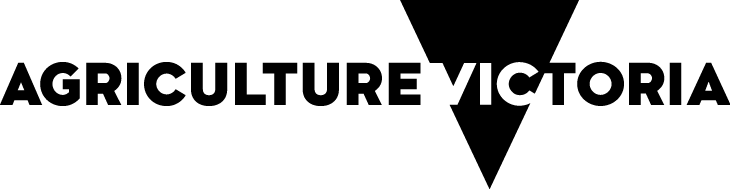 Applications open from 4 March until 11:59PM 15 April 2024ProcessGo to Livestock Biosecurity Funds Grant Program | Funds, grants and programs | Support and resources | Agriculture Victoria, read the Guidelines, assess if your organisation is eligible to apply, review the Fund’s Strategic Intent, and complete the online application form, including details of your project proposal and responses to the Assessment Criteria.You will receive an acknowledgement email when your application has been received.If successful, your organisation will sign a Grant Agreement with the Department of Energy, Environment and Climate Action (DEECA) stipulating all requirements.Time to get to work on your innovative solutions! The DEECA will partner in monitoring your progress.VisionThe Program funds projects that prevent, monitor, and control diseases, thereby enhancing biosecurity, animal health, and market access for the benefit of Victorian cattle, sheep and goat, swine and honey bee industries.PrinciplesProgram funds are used for projects producing outcomes consistent with the Act and demonstrating the following principles:Innovative solutions and emerging technologies for livestock biosecurity issues, needs or gaps.Collaboration where possible across value chains.Real benefits to the industry which are measured and evaluated with evidence and data.To be eligible for funding applicants must:The Program funds projects that prevent, monitor, and control diseases, thereby enhancing biosecurity, animal health, and market accessBe one of the following:Private sector businesses Universities and research institutionsCooperatives Local governmentsState Government department or entityIncorporated Associations.Conduct the proposed activities in Victoria. Agree to participate in all program evaluation activity.Meet all industrial relations obligations as an employer in accordance with the National Employment Standards.NB: Projects deemed effective and efficient biosecurity solutions may be considered for funding outside of the formal Livestock Biosecurity Funds Grant Program. See Guidelines for further information.What documentation will be required for the application?Your Australian Business Number (ABN)A detailed Project Implementation Plan, including evaluationResponses to the Assessment CriteriaDetails of your key staffDocumented confirmation of industry or government support, including complementary or in‑kind project funding